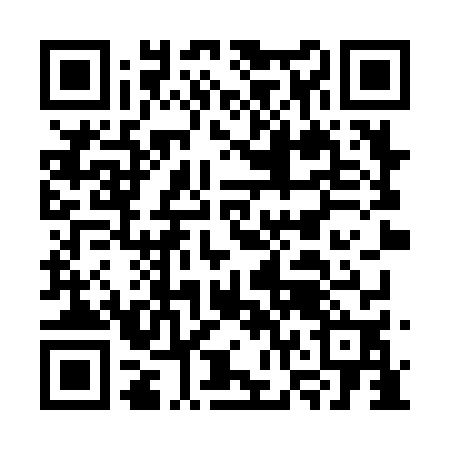 Ramadan times for Chandail, BangladeshMon 11 Mar 2024 - Wed 10 Apr 2024High Latitude Method: NonePrayer Calculation Method: University of Islamic SciencesAsar Calculation Method: ShafiPrayer times provided by https://www.salahtimes.comDateDayFajrSuhurSunriseDhuhrAsrIftarMaghribIsha11Mon5:035:036:1912:163:406:136:137:2912Tue5:025:026:1812:153:406:136:137:2913Wed5:015:016:1712:153:406:146:147:3014Thu5:005:006:1612:153:406:146:147:3015Fri4:594:596:1512:153:406:156:157:3116Sat4:584:586:1412:143:406:156:157:3117Sun4:574:576:1312:143:406:166:167:3218Mon4:564:566:1212:143:396:166:167:3219Tue4:554:556:1112:133:396:176:177:3220Wed4:544:546:1012:133:396:176:177:3321Thu4:534:536:0912:133:396:176:177:3322Fri4:524:526:0812:133:396:186:187:3423Sat4:514:516:0712:123:396:186:187:3424Sun4:494:496:0612:123:396:196:197:3525Mon4:484:486:0512:123:396:196:197:3526Tue4:474:476:0312:113:396:206:207:3627Wed4:464:466:0212:113:396:206:207:3628Thu4:454:456:0112:113:386:206:207:3729Fri4:444:446:0012:103:386:216:217:3730Sat4:434:435:5912:103:386:216:217:3831Sun4:424:425:5812:103:386:226:227:381Mon4:414:415:5712:103:386:226:227:392Tue4:394:395:5612:093:386:236:237:403Wed4:384:385:5512:093:376:236:237:404Thu4:374:375:5412:093:376:236:237:415Fri4:364:365:5312:083:376:246:247:416Sat4:354:355:5212:083:376:246:247:427Sun4:344:345:5112:083:376:256:257:428Mon4:334:335:5012:083:366:256:257:439Tue4:324:325:4912:073:366:266:267:4310Wed4:314:315:4812:073:366:266:267:44